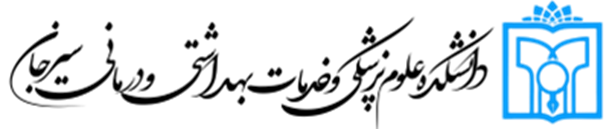       اسناد بالادستی سلامت"سلامت" در نگاه قانون اساسی جمهوری اسلامی ایراندر بند ۱۲ از اصل سوم قانون اساسی به پی‌ریزی اقتصادی صحیح و عادلانه بر طبق ضوابط اسلامی جهت ایجاد رفاه و رفع فقر و برطرف ساختن هر نوع محرومیت در زمینه‌های تغذیه و مسکن و کار و بهداشت و تعمیم بیمه اشاره شده است و بندهای دو و چهار از اصل بیست و یکم نیز به ترتیب بر حمایت مادران، به خصوص در دوران بارداری و حضانت فرزند، حمایت از کودکان بی سرپرست و ایجاد بیمه خاص بیوگان و زنان سالخورده و بی سرپرست تاکید دارند. طبق اصل بیست و نهم نیز برخورداری از تأمین اجتماعی از نظر بازنشستگی، بیکاری، پیری، ازکارافتادگی، بی سرپرستی، در راه ماندگی، حوادث و سوانح، نیاز به خدمات بهداشتی درمانی و مراقبت‌های پزشکی به صورت بیمه و غیره، حقی است همگانی و دولت موظف است طبق قوانین از محل درآمدهای عمومی و درآمدهای حاصل از مشارکت مردم، خدمات و حمایت‌های مالی فوق را برای یک یک افراد کشور تأمین کند. همچنین، بر اساس اصل چهل و سوم نیز برای تأمین استقلال اقتصادی جامعه و ریشه‌کن کردن فقر و محرومیت و برآوردن نیازهای انسان در جریان رشد، با حفظ آزادی او، ضوابطی برای اقتصاد جمهوری اسلامی ایران تعیین شده است که یکی از آنها تأمین نیازهای اساسی از جمله مسکن، خوراک، پوشاک، بهداشت، درمان، آموزش و پرورش و امکانات لازم برای تشکیل خانواده برای همه است.سند چشم‌انداز بیست ساله جمهوری اسلامی ایران درباره سلامت جامعه ایرانی در افق این چشم‌انداز برخوردار از سلامت، رفاه و امنیت غذایی، تأمین اجتماعی، فرصت‌های برابر، توزیع مناسب نهاد مستحکم خانواده، به دور از فقر، فساد، تبعیض و بهره‌مند از محیط زیست مطلوب است*سیاستهای کلی سلامت ابلاغی رهبر معظم انقلاب* مواد برنامه ششم توسعه در حوزه سلامت*سند چشم انداز ۱۴۰۴*سیاست های کلی جمعیت*سیاست های کلی اقتصاد مقاومتیدفتر برنامه ریزی و نظارت راهبردی دانشکده علوم پزشکی سیرجان